ALI 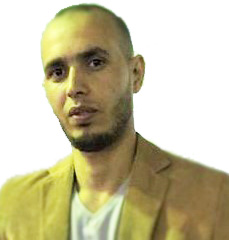 Email: ali.368890@2freemail.com Objectives:A highly dedicated individual with 4 years of experience in resolving customer complaints and answering customer inquiries in the Customer Service field.Obtain a Customer Service position to utilize my strengths in Customer Service skills and verbal communication.Seeking to secure a position as a Customer Service that allows the use of record keeping and communication skills. Proactive professional with experience in talking with customers over the phone with different nationalities and keeping record of transactions.Also, a Qualified Teacher with 2 years of varied instructional experience.A very resourceful teacher with proven ability to help students enhance their performance.Obtain a position as an Elementary School Teacher that will utilize my strong dedication to children's development as well as to their education needs.Seeking a position as a Mathematics teacher that will maximize my teaching experience .Build a long term career as a primary or secondary teacher with opportunities for career growth and to encourage creativity and higher order thinking to increase student’s performance. Personal Information:Age: 29Date of Birth: September 23, 1987Nationality: EgyptianGender: MaleReligion: MuslimMarital Status: SingleEducational Attainment:Bachelor of Education General (Department of Mathematics)Al Azhar University, Cairo, EgyptYear Graduated 2010Language/s Spoken:Arabic (primary)English (secondary)Employment History:Al Said Al Sheikh Private School Cairo, Egypt * Teach in primary and secondary levels * Hired as a full time teacher following student teaching practicum, instructing all academic subject areas to classrooms of up to 28 students. * Earned high marks for the quality and creativity of classroom teaching, lesson plans and instructional materials used in teaching diverse subjects especially in Mathematics. * Taught General Education to students as well as individuals with learning challenges and special needs within mainstreamed, inclusive classroom. * Established positive relationships with students, parents, fellow teachers and school admin and staffsFFS (First Food Services, Olayan) Sharjah, United Arab Emirates- Call Center Agent (Burger King and Texas Chicken) * Receive inbound calls including transferred sales calls from potential customers. * Place outbound calls to follow up and verify potential customers with the current order to complete the transaction. * Meet Quality Assurance requirements and other key performance metrics.  * Complaints handling, providing resolutions, give multiple alternatives to customers to satisfy their needs.Computer Skills:Excellent in Microsoft Word, Good knowledge in Excel and PowerPointProfessionl Certfication:ICDL (International Computer Driving License) English Conversation Course 